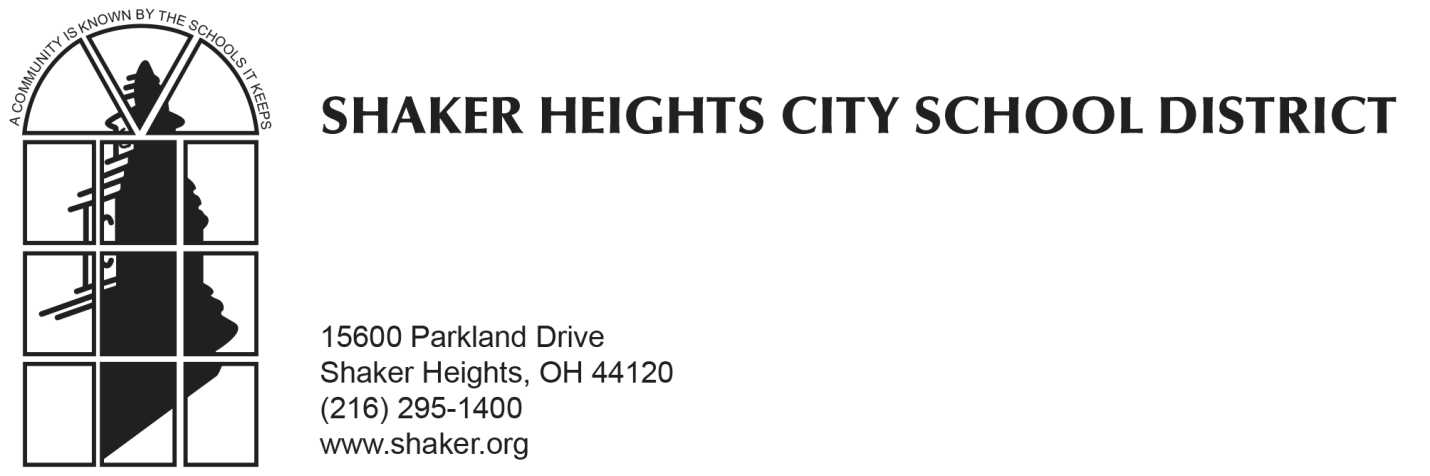 April 18, 2017Dear Parents:In a few short weeks, principals and teachers will begin the process of planning classes for the next school year. This process involves a review of student information by the instructional staff. It also includes an overview of each student’s reading and math performance, academic strengths and weaknesses, a discussion of special learning needs, as well as social and emotional maturity.  We feel this is very important in helping each child achieve academic success. We welcome your input if you feel there is additional information that needs to be considered in this process.  If you would like to provide insights regarding your child, please complete the placement form that is posted on the school’s website or available in the office.  Our goal is to provide all parents with an opportunity to share information regarding their child’s interests, learning style and personality. If you choose to provide additional information, please return the placement form by Friday, June 2nd to the school office.  While we value your insights, we ask that you refrain from requesting a specific teacher or placement with specific peers. Please understand that such requests make it difficult to meet the needs of every student.Class placements are the result of much time and consideration regarding your child’s learning needs, as well as a need to balance classrooms in order to provide an optimal learning environment for all students.  We thank you for sharing information pertaining to your child’s learning experience.Sincerely,	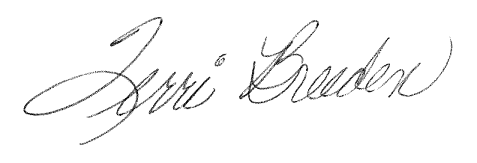 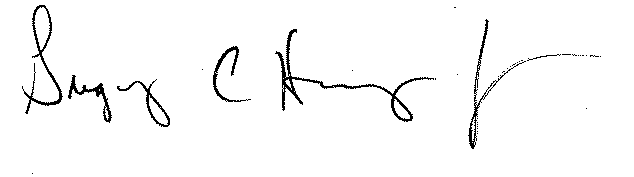 Gregory C. Hutchings	Terri L. BreedenSuperintendent of Schools	Assistant Superintendent of Curriculum & Instruction	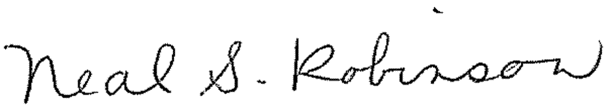 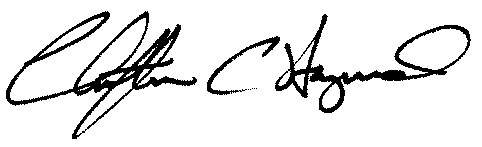 Neal Robinson	Christopher HaywardBoulevard Elementary School, Principal	Fernway Elementary School, Principal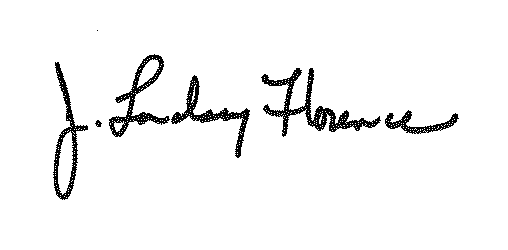 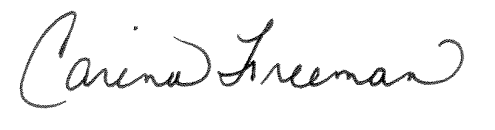 Carina Freeman	J. Lindsay FlorenceLomond Elementary School, Principal	Mercer Elementary School, Principal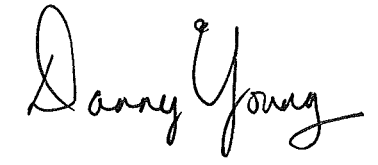 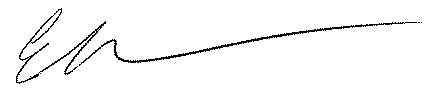 Eric Forman	H. Danny Young, Jr.Onaway Elementary School, Principal	Woodbury Elementary School, PrincipalSHAKER HEIGHTS CITY SCHOOLSClass Placement Information FormThis form must be returned by Friday, June 2nd to the school office. Please be reminded of the following:No forms/letters/emails will be accepted after this date.We are asking your support in not requesting specific teachers of specific placements with peers.Child’s Name: _________________________________________  Date: _____________________Current Teacher: ______________________________________1.  How would you describe your child’s learning style or interest? _________________________________________________________________________________________________________________________________________________________________________________________________________________________________________________________2. How would you describe your child’s personality?______________________________________________________________________________________________________________________________________________________________________________________________________________________________________________________3. Other information you would like to share about your child.___________________________________________________________________________________________________________________________________________________________________________________________________________________________________________________